Памятка для родителей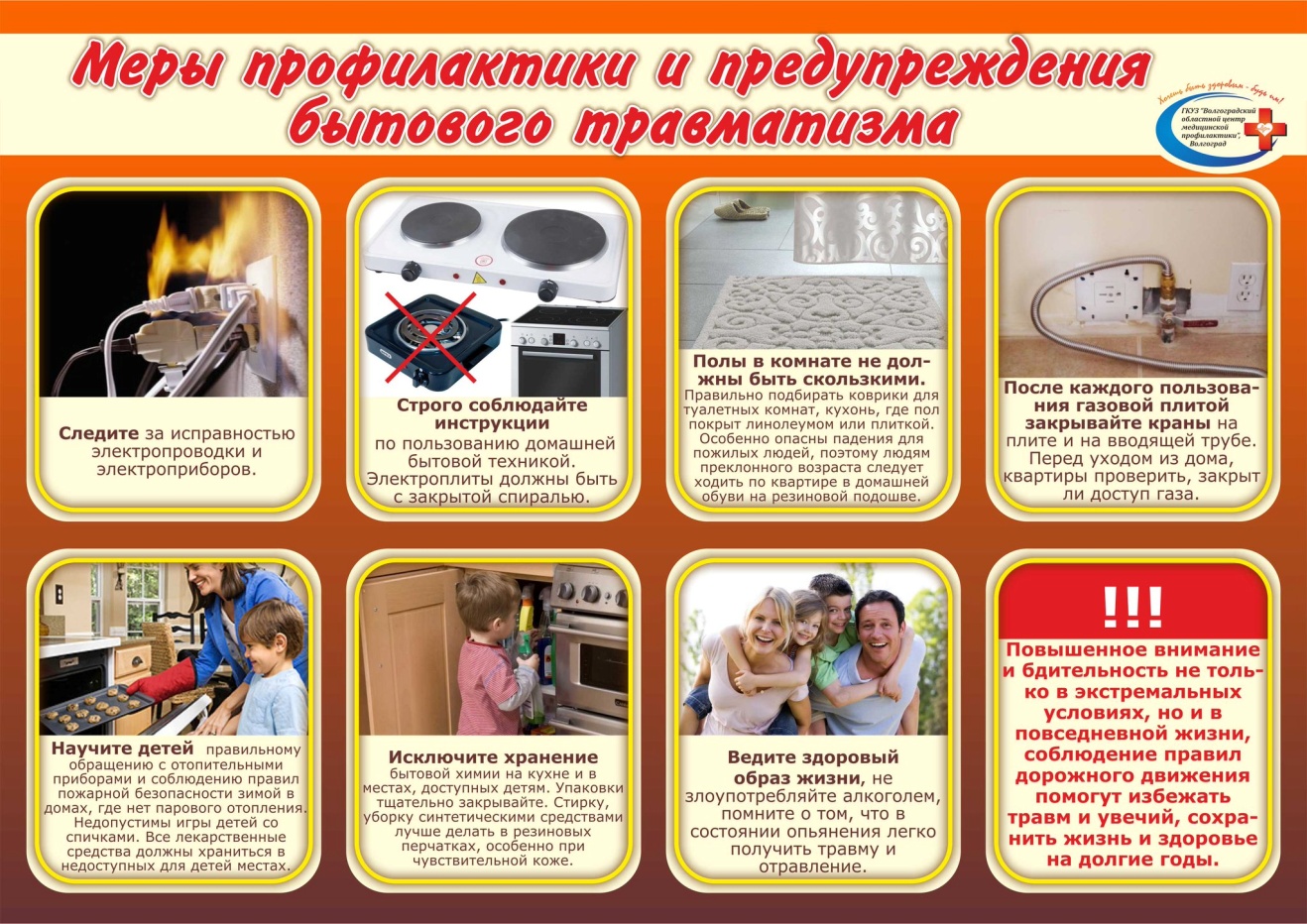 